Кроссворд по дисциплине: «Уголовное право и уголовный процесс»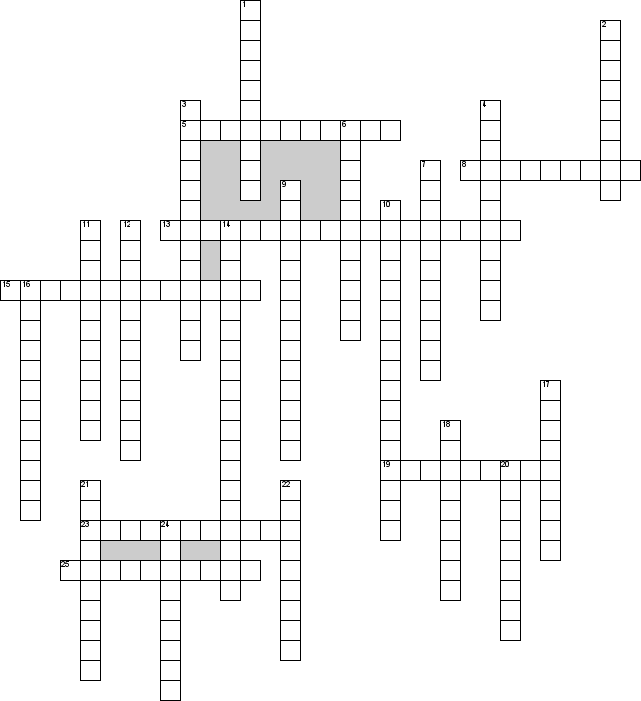 ВопросыПо горизонтали5. Лицо, в отношении которого был вынесен оправдательный приговор.8. Обжалование решения суда в высшую судебную инстанцию.13. К  особенному производству по отдельным категориям дел относится производство о…15. Обобщающее наименование любых актов судов в Российской Федерации, за исключением актов, которыми дело разрешается по существу (Судебное решение, Приговор). В некоторых случаях, термин ... используется в качестве формального наименования акта.19. Основанная на законе процессуальная деятельность компетентных органов и лиц по изобличению обвиняемого в инкриминируемом ему преступлении и по обоснованию его уголовной ответственности с тем, чтобы добиться публичного его осуждения.23. Процессуальная деятельность, заключающаяся в определении возможных следственных версий, в собирании, проверке и оценке доказательств и их источников по этим версиям25. Государственная деятельность, осуществляемая судом в специальной процессуальной форме путем рассмотрения в судебных заседаниях уголовных дел об общественно опасных деяниях и иных правонарушениях, влекущих применение существенных мер государственного принуждения.По вертикали1. Извлечение трупа из могилы для судебно-медицинского исследования2. Следственное действие, совершаемое в виде предъявления каких-либо объектов свидетелю, потерпевшему, подозреваемому или обвиняемому для узнавания ранее воспринимавшегося объект.3. — лицо, задержанное по подозрению в совершении преступления, либо лицо, к которому применена мера пресечения до предъявления обвинения.4. Воспроизведение действий, обстановки или иных обстоятельств определенного события путем совершения необходимых опытных действий.6. Лицо, которое во время совершения общественно опасного деяния не могло отдавать себе отчета в своих действиях или руководить ими вследствие хронической душевной болезни, временного расстройства душевной деятельности, слабоумия или иного болезненного состояния.7. Любое, помимо приговора, решение, вынесенное судом первой инстанции при производстве по уголовному делу9. Данный приговор постановляется при отсутствии события и состава преступления.10. — совокупность признаков уголовного дела, в зависимости от которых закон относит его к компетенции того или иного органа предварительного следствия или дознани.11. Официальная просьба о выполнении каких-либо процессуальных действий, принятии решений.12. Часть оправдательного приговора, которая содержит ФИО подсудимого, решение о признании его невиновным основания его оправдания об отмене меры пресечения и т.д.14. Следственное действие, состоящее в наружном осмотре тела человека в целях обнаружения особых примет, следов преступления и т.д.16. Разновидность допроса, производимая в целях устранения между двумя ранее допрошенными лицами, существенных противоречий, имеющихся в их показаниях.17. Лицо, которому могут быть известны какие-либо обстоятельства, имеющие значение для расследования и разрешения уголовного дела, и которое вызвано для дачи показаний.18. Непрофессиональный судья, участвующий в судебном процессе.20. Особая мера государственного принуждения за совершенное преступление21.Следственное действие, которое представляет собой кратковременное лишение свободы человека, взятие его под стражу.22.Процессуальной деятельностью, направленной на установление обстоятельств, подлежащих доказыванию по уголовному делу.24. Проводится с обязательным участием подсудимого и его защитника, судебное ...